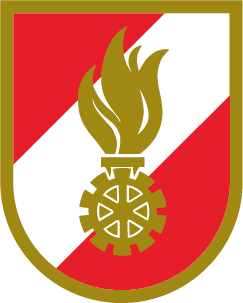 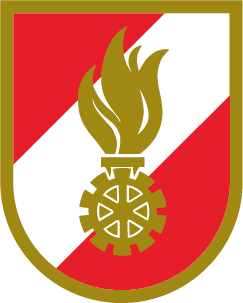 Feuerwehr: PrüfkarteiblattPrüfkarteiblattPrüfkarteiblattSteckleitereinsteckteilSteckleitereinsteckteilSteckleitereinsteckteilSteckleitereinsteckteilSteckleitereinsteckteilSteckleitereinsteckteilSteckleitereinsteckteilSteckleitereinsteckteilSteckleitereinsteckteilBlatt Nr.: Blatt Nr.: Hersteller:Hersteller:Lagerungsort: Lagerungsort: Lfd. Nr.: Lieferant:Lieferant:Herstellungsjahr: Herstellungsjahr: Inv. Nr.: Prüfverfahren: jährliche Sichtprüfung, Belastungsprüfung alle 5 JahrePrüfverfahren: jährliche Sichtprüfung, Belastungsprüfung alle 5 JahrePrüfverfahren: jährliche Sichtprüfung, Belastungsprüfung alle 5 JahrePrüfverfahren: jährliche Sichtprüfung, Belastungsprüfung alle 5 JahrePrüfverfahren: jährliche Sichtprüfung, Belastungsprüfung alle 5 JahrePrüfverfahren: jährliche Sichtprüfung, Belastungsprüfung alle 5 JahrePrüfverfahren: jährliche Sichtprüfung, Belastungsprüfung alle 5 JahrePrüfverfahren: jährliche Sichtprüfung, Belastungsprüfung alle 5 JahrePrüfverfahren: jährliche Sichtprüfung, Belastungsprüfung alle 5 JahrePrüfungPrüfungPrüfungPrüfungPrüfungPrüfungPrüfungPrüfungPrüfungPrüfungPrüfungPrüfdatum:Prüfdatum:Prüfdatum:Prüfdatum:SichtprüfungSichtprüfungSichtprüfungSichtprüfungSichtprüfungSichtprüfungSichtprüfungSichtprüfungSichtprüfungSichtprüfungSichtprüfungSichtprüfungSichtprüfungSichtprüfungSichtprüfungKeine FormveränderungKeine FormveränderungKeine FormveränderungKeine Rissbildung an MetallteilenKeine Rissbildung an MetallteilenKeine Rissbildung an MetallteilenEndkappen haben festen SitzEndkappen haben festen SitzEndkappen haben festen SitzFunktionsprüfungFunktionsprüfungFunktionsprüfungFunktionsprüfungFunktionsprüfungFunktionsprüfungFunktionsprüfungFunktionsprüfungFunktionsprüfungFunktionsprüfungFunktionsprüfungFunktionsprüfungFunktionsprüfungFunktionsprüfungFunktionsprüfungVerbindung mit Steckleiterteilen leichtgängigVerbindung mit Steckleiterteilen leichtgängigVerbindung mit Steckleiterteilen leichtgängigSperrbolzen rasten einSperrbolzen rasten einSperrbolzen rasten einBefund:Befund:Befund:Befund:Name Geräteprüfer:Name Geräteprüfer:Name Geräteprüfer:Name Geräteprüfer:Unterschrift Geräteprüfer:Unterschrift Geräteprüfer:Unterschrift Geräteprüfer:Unterschrift Geräteprüfer:Unterschrift Feuerwehrkommandant:Unterschrift Feuerwehrkommandant:Unterschrift Feuerwehrkommandant:Unterschrift Feuerwehrkommandant: